Liceo José Victorino Lastarria 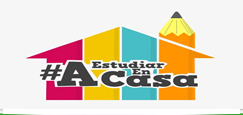 Rancagua“Formando Técnicos para el mañanaUnidad Técnico-PedagógicaSemana del 25 al 29 de Mayo.OA1 : Demostrar comprensión auditiva de un texto adaptado.Objetivo: Ver video sobre receta y desarrollar ejercicios de comprensión y producción Instrucciones: Desarrollar los ejercicios y reenviar a su correspondiente profesor de asignatura. Camilo Guarda:      camiloguarda1989@gmail.com Sergio Masciocchi: smasciocchib@gmail.com Antes de comenzar, abre el siguiente link en donde encontraras el audio para el primer ejercicio.
https://www.youtube.com/watch?v=jIjzl8I4BncGrilled Chicken RecipeWatch the video (How to Make Grilled Chicken) and complete the following recipe using the words from the box.Kitchen utensils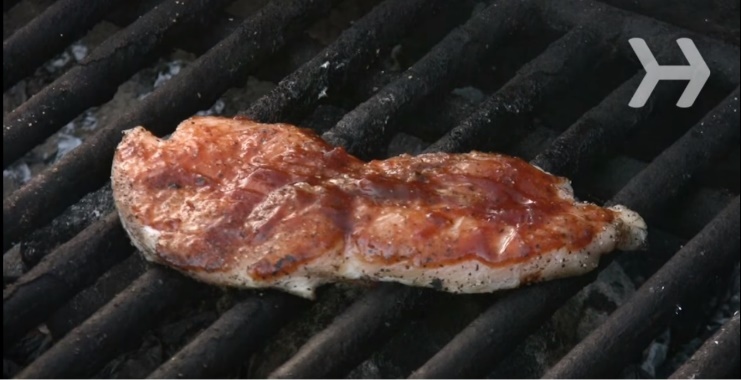 An old towel A meat thermometerIngredientsCanola oil 4 chickenbreast halves Salt and pepper 1/3 cup of barbecue sauceMethods1. _______________ the grill to medium-high and _______________ the grate with an old towel dipped in canola oil.2. _______________ both sides of the chicken with salt and pepper. _______________  the chicken on the grill.3. _______________ boneless chicken, without turning, for six to 10 minutes, or 10 to 14 minutes for bone-in. _______________ the chicken and cook the other side.4. _______________ the thermometer into the thickest part of the meat to test for doneness. Make sure your chicken reaches at least 160 degrees.5. _______________ on your favorite barbecue sauce about one minute before the chicken is done.Did You Know?The body temperature of a chicken ranges from about 104 to 107.5 degrees Fahrenheit.Antes de comenzar, abre el siguiente link en donde encontraras el audio para el primer ejercicio.
https://www.youtube.com/watch?v=JPdpSAvmnHYListen to the video and answer the following questions.Escucha el video y responde las siguientes preguntas.Jamie Oliver makes pancakes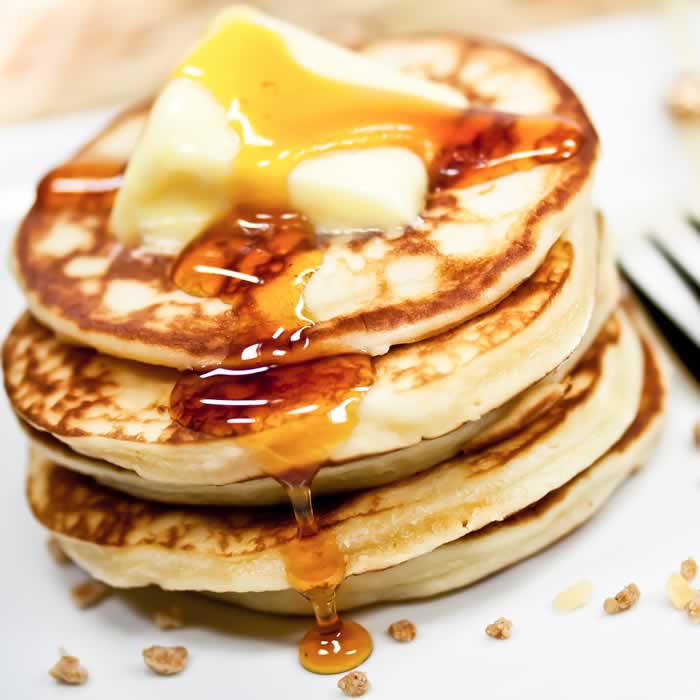 Who are the two girls? ____________________________________________What do they use for measurement?____________________________________________What is the first ingredient they pour in?____________________________________________Which flavors can you add?____________________________________________How do you know that the pancakes are ready?____________________________________________Complete the recipe according to the video. Use the words from the box.Completa la receta de acuerdo con el video. Usa las palabras del recuadro.First you _______________________ one cup of self-raising flour and _________________ it in a bowl. Then you _______________________ one cup of milk and a ___________________ of salt. Finally, you _____________________ in one egg and ___________________ the whole batter with a whisker. Finally, you can _______________________ in some pear or other fruit. Then you _____________________ little piles of the batter into a heated pan with butter. When they are ready on both sides, you can __________________________ a spoonful of yogurt on top and __________________________ some honey on it. measure – put - mix - pinch – pour (2x) - crack – drizzle - add – grategrill    season    heat    insert    place    flip    brush    oil